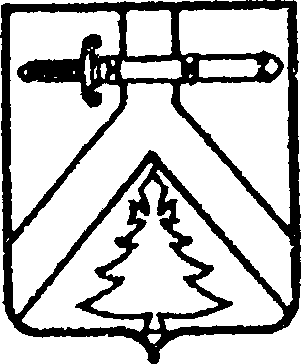 АДМИНИСТРАЦИЯ АЛЕКСЕЕВСКОГО СЕЛЬСОВЕТАКУРАГИНСКОГО РАЙОНА КРАСНОЯРСКОГО КРАЯПОСТАНОВЛЕНИЕ00.00.2018	      с. Алексеевка                                      № проектОб утверждении муниципальной Программы комплексного развития систем транспортной инфраструктуры на территории муниципального образования Алексеевский сельсовет на 2019-2023 годы	В соответствии со статьей 179 Бюджетного кодекса Российской Федерации, решением Алексеевского сельского Совета депутатов 20.06.2017 № 21-65р «Об утверждении положения о бюджетном процессе в муниципальном образовании Алексеевский сельсовет» ПОСТАНОВЛЯЮ:         1. Утвердить муниципальную Программу комплексного развития систем транспортной инфраструктуры на территории муниципального образования Алексеевский сельсовет на 2019-2023 годы  (Приложение 1).2. Контроль за исполнением данного Постановления оставляю за собой.3. Опубликовать Постановление в газете «Алексеевские вести» и на «Официальном интернет-сайте администрации Алексеевского сельсовета» (Alekseevka.bdu.su).4. Постановление вступает в силу со дня его официального опубликования.Глава  администрацииАлексеевского сельсовета                                                           М.В. Романченко	УтвержденоПостановлением администрацииАлексеевского сельсовета№ проект  от 00.00.2018 годаМуниципальная программакомплексного  развития систем транспортной инфраструктуры на территории Муниципального образования Алексеевский сельсовет на 2019– 2023 годыПАСПОРТмуниципальной программы  комплексного развитие систем транспортной инфраструктуры на территории муниципального образования Алексеевский сельсовет на 2019– 2023 годы 1.  Содержание проблемы и обоснование ее решения программными методамиОдним из основополагающих условий развития  поселения является комплексное развитие систем жизнеобеспечения муниципального образования Алексеевский сельсовет. Этапом, предшествующим разработке основных мероприятий Программы, является проведение анализа и оценка социально-экономического и территориального развития сельского поселения.Анализ и оценка социально-экономического и территориального развития сельского поселения, а также прогноз его развития проводится по следующим направлениям:демографическое развитие;перспективное строительство;состояние транспортной инфраструктуры;Программа направлена на обеспечение надежного и устойчивого обслуживания потребителей услугами, снижение износа объектов транспортной инфраструктуры.1.1.  Демографическое развитие сельского поселения                 В  соответствии  с  Федеральным  законом  от  06.10.2003 года  №131-ФЗ  «Об  общих  принципах  организации  местного  самоуправления    в  Российской  Федерации»,               Муниципальное образование состоит из двух населенных пунктов: с. Алексеевка и д. Новопокровка,  расположенных в  45 и  от районного центра  пгт. Курагино. Ближайшие населенные пункты:  с. Шалоболино -  ., д. Джирим, Краснотуранкого района – 9 км. Автомагистраль соединяет   с   г. Мигусинском –  100  км.  	Численность населения на 01 января 2018 года составляет: зарегистрированных 1036 человек, из них постоянно проживают 959  человек. Численность работающих –  242 человека в СПК «Алексеевский», и 57 работников бюджетной сферы. 	Общая площадь земель муниципального образования  - 142,39 кв. м	Общая протяженность дорог местного значения – 17, .                                                             	Показатели демографического развития поселения являются ключевым инструментом оценки развития сельского поселения, как среды жизнедеятельности человека. Согласно статистическим показателям и сделанным на их основе оценкам, динамика демографического развития муниципального образования Алексеевский сельсовет характеризуется следующими показателями:      	Для достижения целей Программы принимается условие, при котором численность жителей и хозяйствующих субъектов имеет тенденцию роста.2. Основные цели и задачи, сроки и этапы реализации  Программы	Основной целью Программы является создание условий для приведения объектов транспортной инфраструктуры в соответствие со стандартами качества, обеспечивающими комфортные условия для проживания граждан и улучшения экологической обстановки на территории  сельского поселения.В рамках данной Программы должны быть созданы условия, обеспечивающие привлечение средств внебюджетных источников для модернизации объектов транспортной инфраструктуры.Основные задачи Программымодернизация, ремонт, реконструкция, строительство объектов благоустройства и дорожного хозяйства;Бюджетные средства, направляемые на реализацию Программы, должны быть предназначены для реализации проектов модернизации объектов транспортной инфраструктуры и дорожного хозяйства, связанных с ремонтом, реконструкцией существующих объектов, а также со строительством новых объектов. Сроки и этапы реализации программыСрок действия программы 2019 – 2023 годы.  Реализация программы будет осуществляться весь период.3. Мероприятия по развитию системы транспортной инфраструктуры, целевые индикаторы 3.1. Общие положенияОсновными факторами, определяющими направления разработки Программы, являются:-	тенденции социально-экономического развития поселения, характеризующиеся незначительным повышением численности населения, развитием рынка жилья, сфер обслуживания и промышленности;-	состояние существующей системы  транспортной инфраструктуры	.Мероприятия разрабатывались исходя из целевых индикаторов, представляющих собой доступные наблюдению и измерению характеристики состояния и развития системы транспортной инфраструктуры. Разработанные программные мероприятия систематизированы по степени их актуальности. Список мероприятий на конкретном объекте детализируется после разработки проектно-сметной документации.Стоимость мероприятий определена ориентировочно, основываясь на стоимости  уже проведенных аналогичных мероприятий.Источниками финансирования мероприятий Программы являются средства бюджета Муниципального образования, а также внебюджетные источники. Перечень программных мероприятий приведен в приложении № 1 к Программе.Система дорожной деятельностиОсновные целевые индикаторы реализации мероприятий Программы:Содержание дорог в требуемом техническом состоянии;Обеспечение безопасности дорожного движения.3.3. Механизм реализации  Программы и контроль за ходом ее выполненияРеализация Программы осуществляется Администрацией Алексеевского сельсовета. Для решения задач Программы предполагается использовать средства местного бюджета.	В рамках реализации данной Программы в соответствии со стратегическими приоритетами развития Муниципального образования, Правилами землепользования и застройки, основными направлениями сохранения и развития инженерной инфраструктуры будет осуществляться мониторинг проведенных мероприятий и на основе этого осуществляться корректировка мероприятий Программы.Исполнителями Программы является администрация Алексеевского сельсовета.Контроль за реализацией Программы осуществляет администрация Алексеевского сельсовета и Совет депутатов Алексеевского сельсовета.Изменения в Программе и сроки ее реализации, а также объемы финансирования из местного бюджета могут быть пересмотрены Администрацией сельсовета по ее инициативе или по предложению организаций в части изменения сроков реализации и мероприятий Программы.Оценка эффективности реализации ПрограммыОсновными результатами реализации мероприятий являются:- модернизация и обновление  транспортной инфраструктуры поселения; - устранение причин возникновения аварийных ситуаций, угрожающих жизнедеятельности человека;- повышение комфортности и безопасности жизнедеятельности населения.Приложение 1к Постановлению администрацииАлексеевского сельсоветаот 00.00.2018 № проектПЕРЕЧЕНЬпрограммных мероприятий Программы комплексного развития систем транспортной инфраструктуры на территории Муниципального образования Алексеевский сельсовет на 2019 – 2023 годыНаименование программыМуниципальная программа комплексного  развития систем транспортной инфраструктуры на территории Муниципального образования Алексеевский сельсовет на 2019– 2023 годы  (далее – Программа)Основания для разработки программы-   Федеральный закон от 06 октября 2003 года № 131-ФЗ «Об общих принципах организации местного самоуправления в Российской Федерации»;-   поручения Президента Российской Федерации от 17 марта 2011 года Пр-701;-   постановление Правительства Российской Федерации от 14  июня 2013 года N 502 «Об утверждении требований к программам комплексного развития систем коммунальной инфраструктуры поселений, городских округов»Разработчик программыадминистрация муниципального образования Алексеевский сельсоветИсполнители программыадминистрация муниципального образования Алексеевский сельсоветКонтроль за реализацией программыадминистрация муниципального образования Алексеевский сельсовет и Совет депутатов Алексеевского сельсоветаЦель программыПовышение комфортности и безопасности жизнедеятельности населения и хозяйствующих субъектов на территории муниципального образования Алексеевский сельсоветЗадачи программыПовышение надежности системы транспортной  инфраструктуры;Обеспечение более комфортных условий проживания населения муниципального образования Алексеевский сельсовет, безопасности дорожного движенияСроки реализации программы2019 – 2023  годыОбъемы и источники финансированияИсточники финансирования:-  средства местного бюджета:2019 г. – 1 300 тыс. руб.Средства местного бюджета на 2019-2023 годы уточняются при формировании бюджета на очередной финансовый год.Мероприятия программы- разработка проектно-сметной документации;- приобретение материалов;- мероприятия по организации дорожного движения;- ремонт, содержание автомобильных дорог.Наименование показателяФактФактФактФактНаименование показателя2015 г.2016 г.2017 г.2018 г.Численность населения поселения, человек9971025981985№ п/пНаименование программыСроки реализацииОбъем финансирования, руб.Ответственный за реализацию мероприятия1Разработка Проекта организации дорожного движения по д. Новопокровка2019г.40 000администрация Алексеевского сельсоветаУстановка дорожных знаков улично-дорожной сети- по пер. Колхозный (12 знаков)- по пер. Гаражный (8 знаков)- по ул. Молодежная (12 знаков)- по пер. Школьный 2 (15 знаков)- по ул. Кооперативная (11 знаков)- по ул. Советская (7 знаков) - по пер. Центральный (6 знаков)2019-2023г.2019 г.2020 г.2021 г.2021 г.2022 г.2023 г.2023 г.600 000администрация Алексеевского сельсоветаОсвещение и модернизация уличного освещения автомобильных дорог2019-2023 г.500 000администрация Алексеевского сельсовета  Ремонт автомобильной дороги в д. Новопокровка 2020 г.946 000администрация Алексеевского сельсоветаРемонт автомобильной дороги в с. Алексеевка, по ул. Кооперативной, устройство тротуара перед пешеходным переходом2019 г.500 000администрация Алексеевского сельсоветаРемонт автомобильной дороги в с. Алексеевка, по пер. Гаражный2019 г.446 000администрация Алексеевского сельсовета  Ремонт улично-дорожной сети в д. Новопокровка2020 г.946 000администрация Алексеевского сельсовета  Ремонт автомобильных дорог по ул. Советская, ул. Кооперативная (подсыпка и грейдеровка) и пер. Центральный  в с. Алексеевка2021 г. 946 000администрация Алексеевского сельсовета  Ремонт автомобильной дороги в д. Новопокровка, ул. Школьная, пер. Центральный 2022946 000администрация Алексеевского сельсовета  Ремонт автомобильных дорог в с. Алексеевка2023946 000администрация Алексеевского сельсовета  